ГРАФИЧЕСКОЕ ОПИСАНИЕместоположения границ публичный сервитут в отношении земельного участка для эксплуатации линейного объекта системы газоснабжения, его технологических частей: Газопровод к котельной совхоза "Hовый-Путь" д. Поянсола(наименование объекта, местоположение границ которого описано (далее - объект)Раздел 1Раздел 2Раздел 3Раздел 4Раздел 4Сведения об объектеСведения об объектеСведения об объектеN п/пХарактеристики объектаОписание характеристик1231Местоположение объектаРеспублика Марий Эл, Звениговский р-н2Площадь объекта ± величина погрешности определения площади (P ± ∆P), м²2170 ± 163Иные характеристики объекта1. Публичный сервитут в отношении земельного участка для эксплуатации линейного объекта системы газоснабжения, его технологических частей:  Газопровод к котельной совхоза "Hовый-Путь" д. Поянсола, устанавливается сроком на 10 лет в интересах ООО "Газпром газораспределение Йошкар-Ола". Почтовый адрес: Республика  Марий Эл, г. Йошкар-Ола, ул. Я.Эшпая, 145, адрес электронной почты: marigas@mari-el.ruСведения о местоположении границ объектаСведения о местоположении границ объектаСведения о местоположении границ объектаСведения о местоположении границ объектаСведения о местоположении границ объектаСведения о местоположении границ объекта1. Система координат МСК-12, зона 11. Система координат МСК-12, зона 11. Система координат МСК-12, зона 11. Система координат МСК-12, зона 11. Система координат МСК-12, зона 11. Система координат МСК-12, зона 12. Сведения о характерных точках границ объекта2. Сведения о характерных точках границ объекта2. Сведения о характерных точках границ объекта2. Сведения о характерных точках границ объекта2. Сведения о характерных точках границ объекта2. Сведения о характерных точках границ объектаОбозначение характерных точек границКоординаты, мКоординаты, мМетод определения координат характерной точкиСредняя квадратическая погрешность положения характерной точки (Mt), мОписание обозначения точки на местности (при наличии)Обозначение характерных точек границXYМетод определения координат характерной точкиСредняя квадратическая погрешность положения характерной точки (Mt), мОписание обозначения точки на местности (при наличии)1234561311975.761285587.98Аналитический метод0.1-2311971.821285587.26Аналитический метод0.1-3311974.501285572.19Аналитический метод0.1-4311976.551285561.91Аналитический метод0.1-5311978.651285552.31Аналитический метод0.1-6311980.191285544.68Аналитический метод0.1-7311981.281285538.77Аналитический метод0.1-8311982.211285533.47Аналитический метод0.1-9311982.261285532.78Аналитический метод0.1-10311984.051285525.37Аналитический метод0.1-11311986.791285510.59Аналитический метод0.1-12311991.321285485.38Аналитический метод0.1-13311995.861285462.65Аналитический метод0.1-14312003.521285435.66Аналитический метод0.1-15312014.271285411.17Аналитический метод0.1-16312027.041285389.19Аналитический метод0.1-17312044.811285363.62Аналитический метод0.1-18312067.881285332.10Аналитический метод0.1-19312092.281285299.39Аналитический метод0.1-20312115.131285268.91Аналитический метод0.1-21312136.871285239.10Аналитический метод0.1-22312155.371285214.64Аналитический метод0.1-23312183.581285181.44Аналитический метод0.1-24312190.581285172.81Аналитический метод0.1-25312198.681285163.15Аналитический метод0.1-26312207.771285152.53Аналитический метод0.1-27312213.871285144.72Аналитический метод0.1-28312220.831285134.15Аналитический метод0.1-29312226.511285126.42Аналитический метод0.1-30312229.111285123.17Аналитический метод0.1-31312230.431285121.84Аналитический метод0.1-32312233.271285124.66Аналитический метод0.1-33312232.111285125.83Аналитический метод0.1-34312229.691285128.86Аналитический метод0.1-35312224.111285136.43Аналитический метод0.1-36312217.131285147.06Аналитический метод0.1-37312210.871285155.07Аналитический метод0.1-38312201.741285165.73Аналитический метод0.1-39312193.661285175.35Аналитический метод0.1-40312186.661285184.00Аналитический метод0.1-41312158.491285217.14Аналитический метод0.1-42312140.091285241.48Аналитический метод0.1-43312118.351285271.29Аналитический метод0.1-44312095.481285301.79Аналитический метод0.1-45312071.101285334.48Аналитический метод0.1-46312048.071285365.94Аналитический метод0.1-47312030.421285391.33Аналитический метод0.1-48312017.851285412.99Аналитический метод0.1-49312007.301285437.02Аналитический метод0.1-50311999.761285463.59Аналитический метод0.1-51311995.261285486.12Аналитический метод0.1-52311990.731285511.31Аналитический метод0.1-53311987.971285526.21Аналитический метод0.1-54311986.221285533.38Аналитический метод0.1-55311986.191285533.95Аналитический метод0.1-56311985.221285539.49Аналитический метод0.1-57311984.111285545.44Аналитический метод0.1-58311982.571285553.13Аналитический метод0.1-59311980.471285562.73Аналитический метод0.1-60311978.441285572.93Аналитический метод0.1-1311975.761285587.98Аналитический метод0.1-3. Сведения о характерных точках части (частей) границы объекта3. Сведения о характерных точках части (частей) границы объекта3. Сведения о характерных точках части (частей) границы объекта3. Сведения о характерных точках части (частей) границы объекта3. Сведения о характерных точках части (частей) границы объекта3. Сведения о характерных точках части (частей) границы объектаОбозначение характерных точек части границыКоординаты, мКоординаты, мМетод определения координат характерной точкиСредняя квадратическая погрешность положения характерной точки (Mt), мОписание обозначения точки на местности (при наличии)Обозначение характерных точек части границыXYМетод определения координат характерной точкиСредняя квадратическая погрешность положения характерной точки (Mt), мОписание обозначения точки на местности (при наличии)123456------Сведения о местоположении измененных (уточненных) границ объектаСведения о местоположении измененных (уточненных) границ объектаСведения о местоположении измененных (уточненных) границ объектаСведения о местоположении измененных (уточненных) границ объектаСведения о местоположении измененных (уточненных) границ объектаСведения о местоположении измененных (уточненных) границ объектаСведения о местоположении измененных (уточненных) границ объектаСведения о местоположении измененных (уточненных) границ объекта1. Система координат МСК-12, зона 11. Система координат МСК-12, зона 11. Система координат МСК-12, зона 11. Система координат МСК-12, зона 11. Система координат МСК-12, зона 11. Система координат МСК-12, зона 11. Система координат МСК-12, зона 11. Система координат МСК-12, зона 12. Сведения о характерных точках границ объекта2. Сведения о характерных точках границ объекта2. Сведения о характерных точках границ объекта2. Сведения о характерных точках границ объекта2. Сведения о характерных точках границ объекта2. Сведения о характерных точках границ объекта2. Сведения о характерных точках границ объекта2. Сведения о характерных точках границ объектаОбозначение характерных точек границСуществующие координаты, мСуществующие координаты, мИзмененные (уточненные) координаты, мИзмененные (уточненные) координаты, мМетод определения координат характерной точкиСредняя квадратическая погрешность положения характерной точки (Mt), мОписание обозначения точки на местности (при наличии)Обозначение характерных точек границXYXYМетод определения координат характерной точкиСредняя квадратическая погрешность положения характерной точки (Mt), мОписание обозначения точки на местности (при наличии)12345678--------3. Сведения о характерных точках части (частей) границы объекта3. Сведения о характерных точках части (частей) границы объекта3. Сведения о характерных точках части (частей) границы объекта3. Сведения о характерных точках части (частей) границы объекта3. Сведения о характерных точках части (частей) границы объекта3. Сведения о характерных точках части (частей) границы объекта3. Сведения о характерных точках части (частей) границы объекта3. Сведения о характерных точках части (частей) границы объектаОбозначение характерных точек части границыСуществующие координаты, мСуществующие координаты, мИзмененные (уточненные) координаты, мИзмененные (уточненные) координаты, мМетод определения координат характерной точкиСредняя квадратическая погрешность положения характерной точки (Mt), мОписание обозначения точки на местности (при наличии)Обозначение характерных точек части границыXYXYМетод определения координат характерной точкиСредняя квадратическая погрешность положения характерной точки (Mt), мОписание обозначения точки на местности (при наличии)12345678--------План границ объекта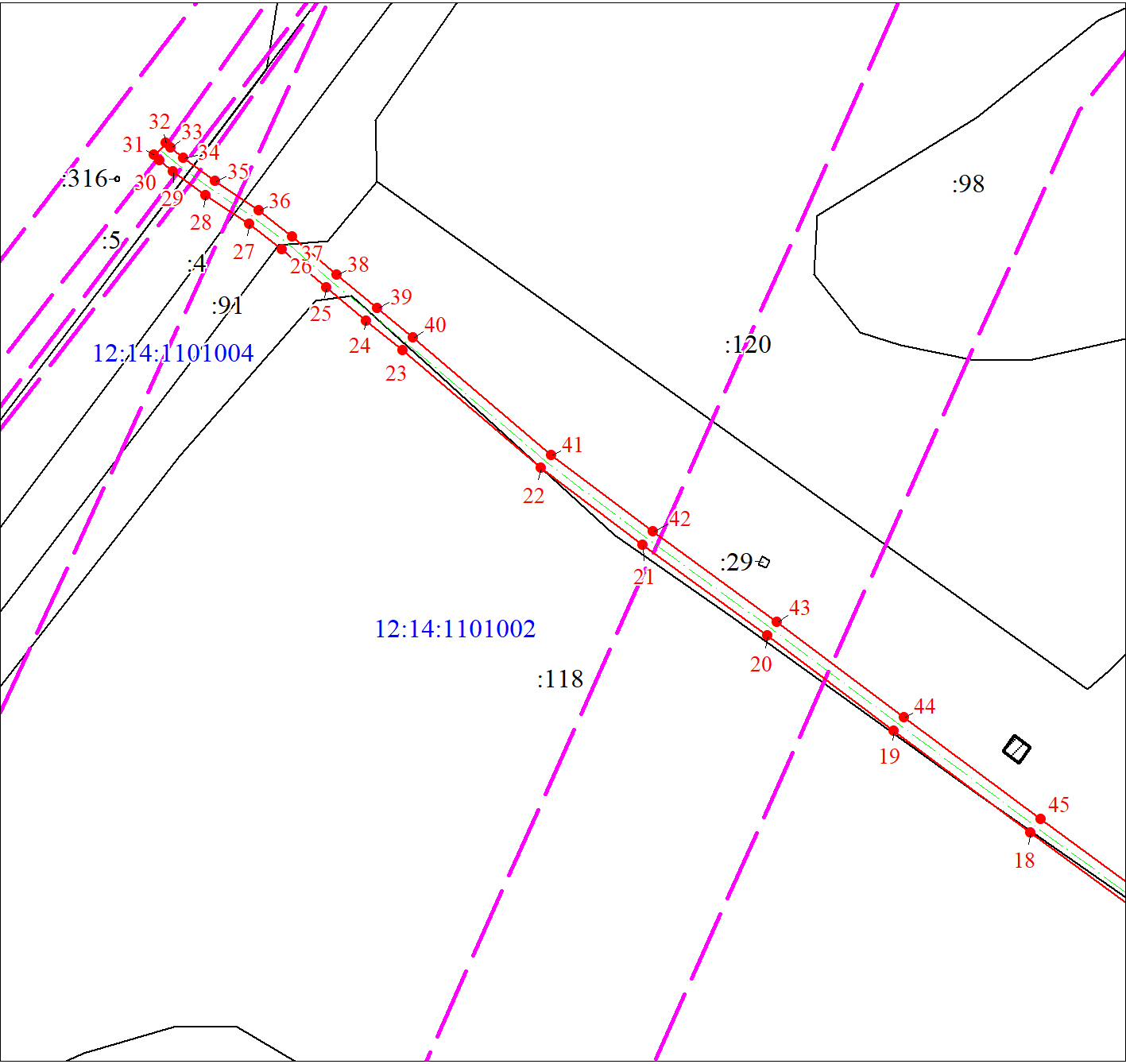 Масштаб 1:1500Используемые условные знаки и обозначения:Используемые условные знаки и обозначения: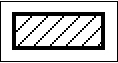 Объект капитального строительства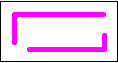 Граница охранной зоны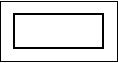 Часть границы,  сведения  ЕГРН о которой позволяют однозначно определить ее положение на местности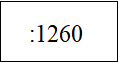 Надписи кадастрового номера земельного участкаПлан границ объекта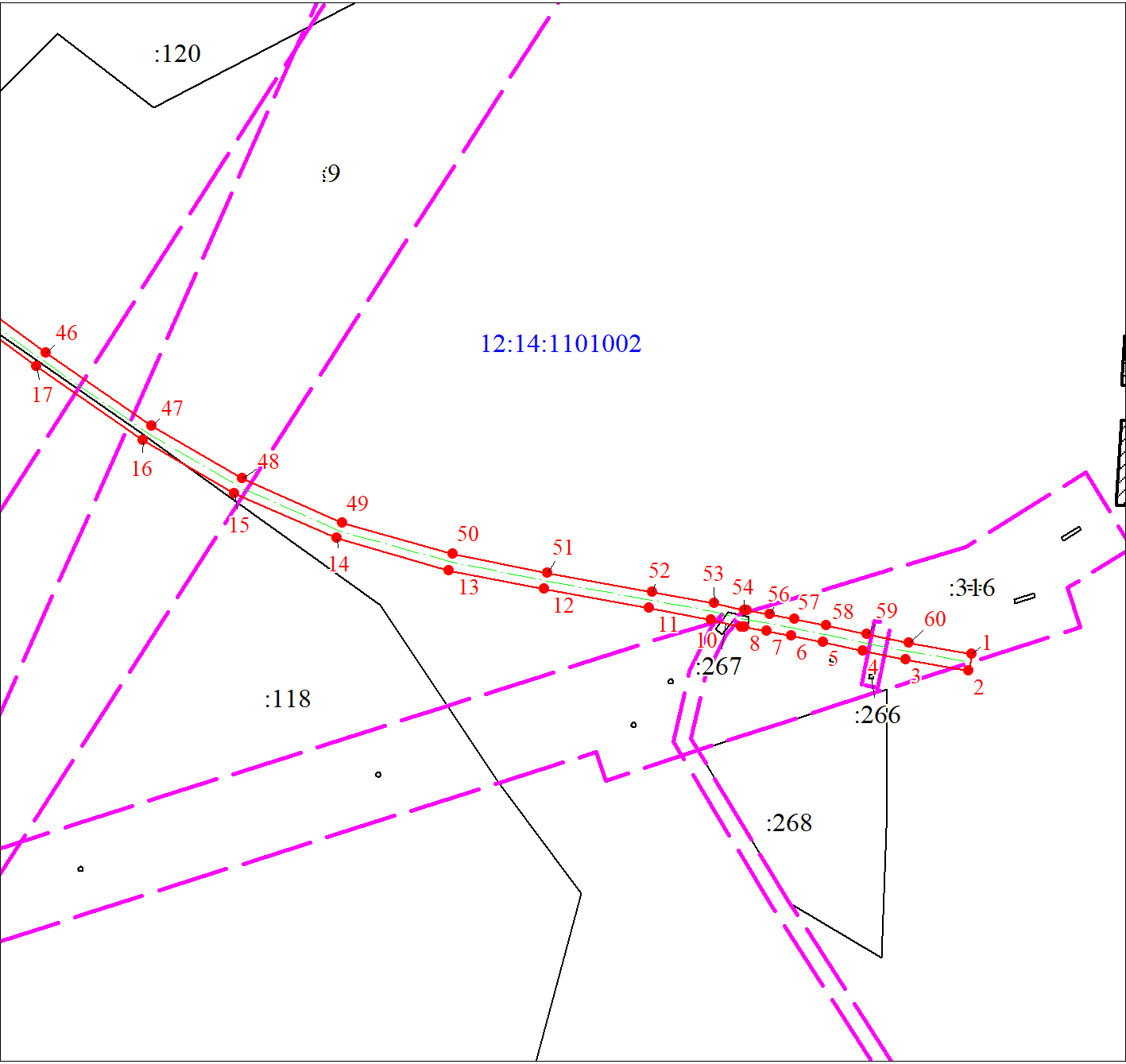 Масштаб 1:1500Используемые условные знаки и обозначения:Используемые условные знаки и обозначения:Условные обозначения представлены на листе 1Текстовое описание местоположения границ объектаТекстовое описание местоположения границ объектаТекстовое описание местоположения границ объектаПрохождение границыПрохождение границыОписание прохождения границыот точкидо точкиОписание прохождения границы12311-